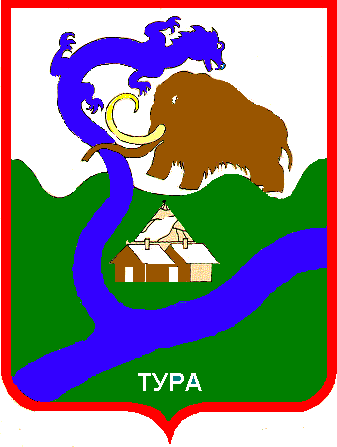 РОССИЙСКАЯ ФЕДЕРАЦИЯКрасноярский крайЭвенкийский муниципальный районТУРИНСКИЙ ПОСЕЛКОВЫЙ СОВЕТ ДЕПУТАТОВРЕШЕНИЕ6 созыв21 очередная сессия2 заседание17декабря 2021 года                        №6/21-25-145                                 п. ТураРассмотрев обращение инициативной группы жителей посёлка Тура о назначении собрания граждан по вопросу рассмотрения и обсуждения инициативных проектов, в соответствии со статьей 43.1 Устава сельского поселения поселка Тура Эвенкийского муниципального района Красноярского края, руководствуясьРешением Туринского поселкового Совета депутатов от 15.12.2021 г. №6/21-25-139«Об  утверждении Порядка назначения и проведения собрания граждан в целях рассмотрения и обсуждения вопросов внесения инициативных проектов в посёлке Тура», Туринский поселковый Совет депутатов РЕШИЛ:1. Назначить собрание жителейпоселка Тура по рассмотрению, обсуждению и выбору инициативного проекта, выдвигаемого для получения финансовой поддержки в рамках программы поддержки местных инициатив в 2022 году(далее- Собрание) на 10.01.2022 г. начало собрания в 12 часов 00 минут по адресу: посёлок Тура ул. Советская 2 (зал совещаний).2.    Признать инициатором проведения Собрания инициативную группу жителей посёлка Тура в составе 4-х человек:Березина Татьяна Сергеевна, Савкин Эрдни Олегович, Соловьева Юлия Александровна, Теслюк Светлана Викторовна.3. Назначить лицом ответственным за подготовку и проведение собрания Соловьеву Юлию Александровну.3. Контроль за выполнением настоящего решения возложить на председателя постоянной комиссии Туринского поселкового Совета депутатов шестого созыва по социальной политике.4. Настоящее Решение вступает в силу со дня официального опубликования в районной газете «Эвенкийская жизнь» и подлежит размещению на официальном сайте Администрации посёлка Тура - http://adm-tura.ru.Председатель Туринского поселкового Совета депутатов                                                     Н.Г. Вершинина Глава посёлка Тура                                                                         Т.А. ВоробьеваО назначении собрания жителей посёлка Тура по рассмотрению, обсуждению и выбору инициативного проекта, выдвигаемого на конкурсный отбор инициативных проектов, для получения финансовой поддержки из бюджета в рамках программы поддержки местных инициатив в 2022 году